Publicado en Barcelona el 27/04/2016 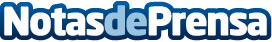 GrowPro Experience, la startup que te lleva a AustraliaGoiko y Pablo lo dejaron todo para irse a Australia y ahora ayudan a centenares de personas a dar el salto y vivir esta experiencia. En poco más de dos años han ayudado a más de 1.200 personas a emprender su aventura a las antípodas con su empresa, GrowPro Experience . Con sede en Sydney, Madrid y Barcelona, ofrecen ayuda gratuita a jóvenes que quieren irse a estudiar y trabajar a Australia, Nueva Zelanda y Estados UnidosDatos de contacto:M. CebriánCommunication Manager+34 672 319 848Nota de prensa publicada en: https://www.notasdeprensa.es/growpro-experience-la-start-up-que-te-lleva-a_1 Categorias: Nacional Viaje Idiomas Educación Turismo Emprendedores Recursos humanos http://www.notasdeprensa.es